Polonya Slupsk 12-16 Aralık 2016	More Successful Students with ICT projesinin ilk Ulus ötesi toplantısı Polonya’nın Slupsk şehrinde gerçekleştirilmiştir.	Toplantının amacına da uygun olarak katılımcıların birbirleriyle tanışmalarının ardından okul, şehir ve ülkelerin tanıtılmasına geçilmiştir. Bu amaçla okulumuz tarafından hazırlanan video gösterilmiş olup çok beğenilmiştir.	Yine toplantıda ilk yılın planlanması yapılmıştır. Öğrenme, Öğretme ve Eğitim faaliyetleri ile Ulus ötesi toplantılarının tarihleri belirlenmiştir. Öğrenme Öğretme ve Eğitim faaliyetlerinde öğrencilerin hangi konularda hazırlık yapacakları belirlenmiştir. Öğrencilere Bilişim eğitimi ve hazırlıklar için süreler üzerinde konuşulmuş ve ayarlamalar yapılmıştır.	Son olarak tüm seyahatlerde hangi  usullerin uygulanacağı, ev sahibi kurumun sorumlulukları gibi konular üzerine fikirler incelenerek çeşitli kararlar alınmıştır. 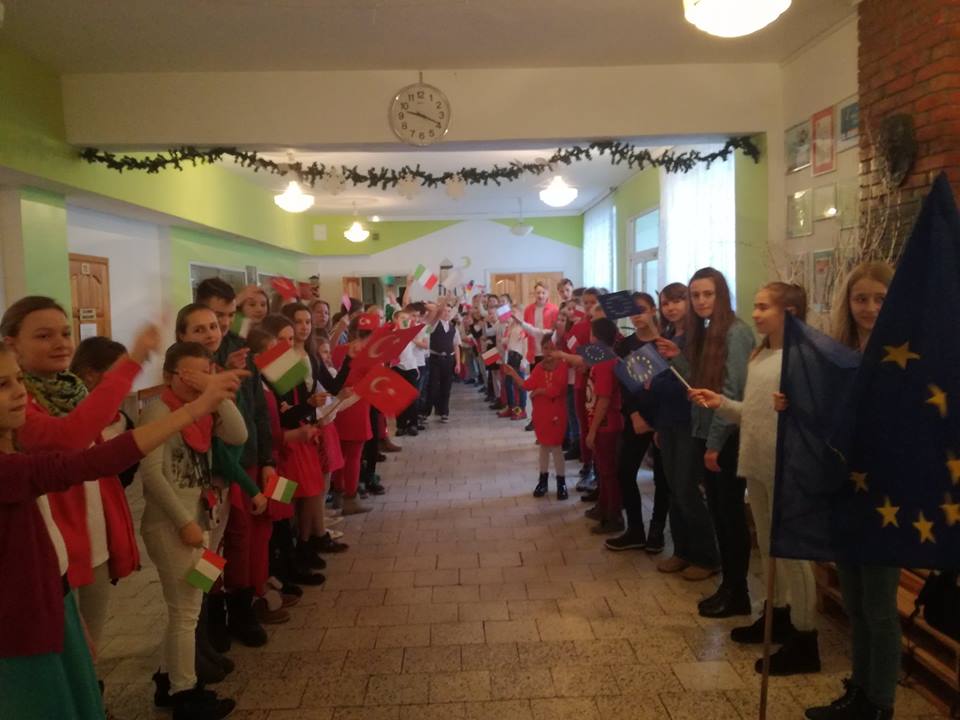 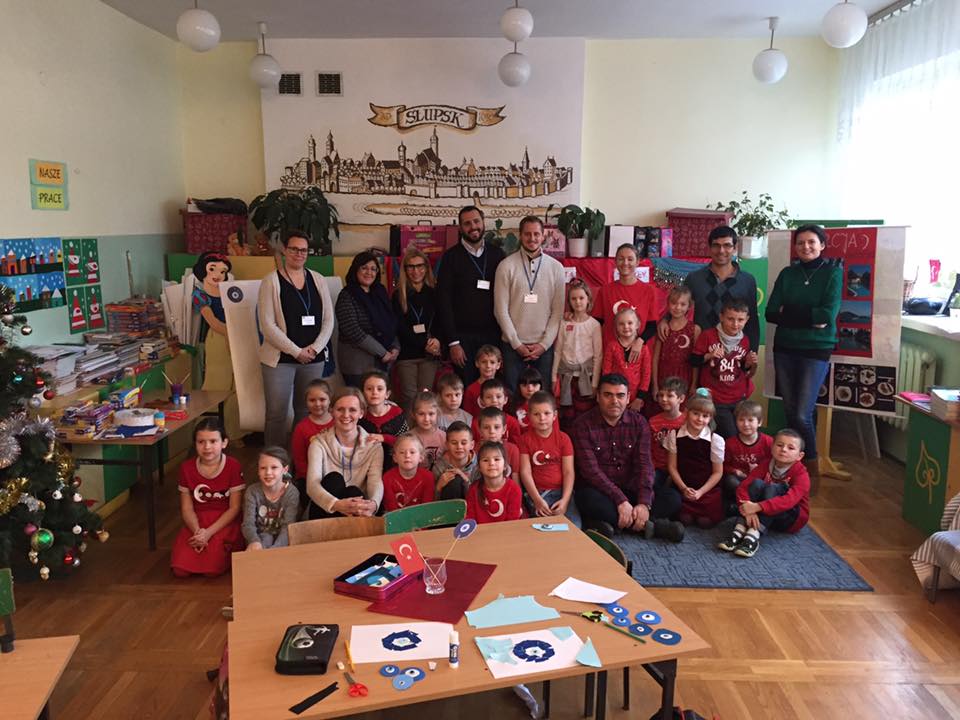 